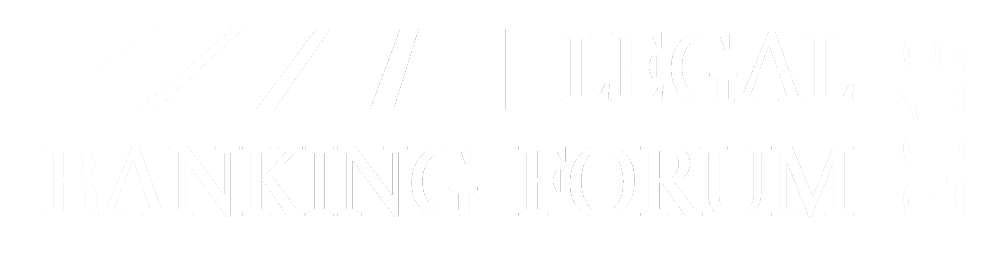 08:30─09:00Регистрация участников. Утренний кофеРегистрация участников. Утренний кофеРегистрация участников. Утренний кофеРегистрация участников. Утренний кофеСЕССИЯ 1. ДИСКУССИЯБАНКОВСКИЙ СЕКТОР: ВЕКТОР РАЗВИТИЯ(09:00─10:00)Модератор: Партнер ЮФСЕССИЯ 1. ДИСКУССИЯБАНКОВСКИЙ СЕКТОР: ВЕКТОР РАЗВИТИЯ(09:00─10:00)Модератор: Партнер ЮФСЕССИЯ 1. ДИСКУССИЯБАНКОВСКИЙ СЕКТОР: ВЕКТОР РАЗВИТИЯ(09:00─10:00)Модератор: Партнер ЮФСЕССИЯ 1. ДИСКУССИЯБАНКОВСКИЙ СЕКТОР: ВЕКТОР РАЗВИТИЯ(09:00─10:00)Модератор: Партнер ЮФСЕССИЯ 1. ДИСКУССИЯБАНКОВСКИЙ СЕКТОР: ВЕКТОР РАЗВИТИЯ(09:00─10:00)Модератор: Партнер ЮФ09:00─10:00Представитель НБУНародный депутат УкраиныПредставитель ФГВФЛПартнер ЮФПредседатель правления банкаПредседатель правления банкаПредставитель НБУНародный депутат УкраиныПредставитель ФГВФЛПартнер ЮФПредседатель правления банкаПредседатель правления банкаВ ФОКУСЕ ДИСКУССИИ:Политико─экономический бэкграунд развития банковской системы УкраиныБудущее в регулировании небанковского финансового сектораИнвестирование в развитие новых сервисов и услугПерспективы приватизации госбанковУсловия прихода новых инвесторовВ ФОКУСЕ ДИСКУССИИ:Политико─экономический бэкграунд развития банковской системы УкраиныБудущее в регулировании небанковского финансового сектораИнвестирование в развитие новых сервисов и услугПерспективы приватизации госбанковУсловия прихода новых инвесторов10:00─10:30КОФЕ─БРЕЙККОФЕ─БРЕЙККОФЕ─БРЕЙККОФЕ─БРЕЙКСЕССИЯ 2FINTECH: НОВЫЕ ВЫЗОВЫ ДЛЯ БАНКОВ(10:30─12:00)Модератор: Партнер ЮФСЕССИЯ 2FINTECH: НОВЫЕ ВЫЗОВЫ ДЛЯ БАНКОВ(10:30─12:00)Модератор: Партнер ЮФСЕССИЯ 2FINTECH: НОВЫЕ ВЫЗОВЫ ДЛЯ БАНКОВ(10:30─12:00)Модератор: Партнер ЮФСЕССИЯ 2FINTECH: НОВЫЕ ВЫЗОВЫ ДЛЯ БАНКОВ(10:30─12:00)Модератор: Партнер ЮФСЕССИЯ 2FINTECH: НОВЫЕ ВЫЗОВЫ ДЛЯ БАНКОВ(10:30─12:00)Модератор: Партнер ЮФ10:30─10:45Представитель НБУПредставитель НБУFinTech глазами регулятора / Влияние FinTech на конкуренцию на рынке финуслугFinTech глазами регулятора / Влияние FinTech на конкуренцию на рынке финуслуг10:45─11:00Партнер ЮФПартнер ЮФЗаконодательная поддержка и барьеры развития FintechЗаконодательная поддержка и барьеры развития Fintech11:00─11:15Партнер ЮФПартнер ЮФПрактические кейсы юридической поддержки FinTech-продуктовПрактические кейсы юридической поддержки FinTech-продуктов11:15─11:30Представитель банкаПредставитель банкаОсобенности работы с внешними подрядчиками при разработке и внедрении технологических инноваций Особенности работы с внешними подрядчиками при разработке и внедрении технологических инноваций 11:30─11:45Представитель FinTech-компанииПредставитель FinTech-компанииВозможности некоторых FinTech-решений /  Альтернативные поставщики финансовых услугВозможности некоторых FinTech-решений /  Альтернативные поставщики финансовых услуг11:45─12:00ОбсуждениеОбсуждениеОбсуждениеОбсуждение12:00─12:30КОФЕ─БРЕЙККОФЕ─БРЕЙКСЕССИЯ 3СПОРЫ С УЧАСТИЕМ БАНКОВ(12:30─14:00)Модератор: Партнер ЮФСЕССИЯ 3СПОРЫ С УЧАСТИЕМ БАНКОВ(12:30─14:00)Модератор: Партнер ЮФСЕССИЯ 3СПОРЫ С УЧАСТИЕМ БАНКОВ(12:30─14:00)Модератор: Партнер ЮФСЕССИЯ 3СПОРЫ С УЧАСТИЕМ БАНКОВ(12:30─14:00)Модератор: Партнер ЮФСЕССИЯ 3СПОРЫ С УЧАСТИЕМ БАНКОВ(12:30─14:00)Модератор: Партнер ЮФ12:30─12:45Судья Верховного СудаСудья Верховного СудаАктуальная практика ВС по делам с участием банковАктуальная практика ВС по делам с участием банков12:45─13:00Андрей ПОРАЙКО, партнер ЮК EVERLEGALАндрей ПОРАЙКО, партнер ЮК EVERLEGALКредитные спорыКредитные споры13:00─13:15Партнер ЮФПартнер ЮФПроблемные вопросы компенсации расходов на правовую помощьПроблемные вопросы компенсации расходов на правовую помощь13:15─13:30Представитель банкаПредставитель банкаКак «Ощадбанк» защищает свои права в инвестиционных арбитражахКак «Ощадбанк» защищает свои права в инвестиционных арбитражах13:30─13:45Представитель банкаПредставитель банкаОбжалование признания банков неплатежеспособнымиОбжалование признания банков неплатежеспособными13:45─14:00ОбсуждениеОбсуждениеОбсуждениеОбсуждение14:00─15:00ОБЕДОБЕДОБЕДОБЕДСЕССИЯ 4ПАРАЛЛЕЛЬНЫЕ СЕКЦИИ(15:00─16:30)СЕССИЯ 4ПАРАЛЛЕЛЬНЫЕ СЕКЦИИ(15:00─16:30)СЕССИЯ 4ПАРАЛЛЕЛЬНЫЕ СЕКЦИИ(15:00─16:30)СЕССИЯ 4ПАРАЛЛЕЛЬНЫЕ СЕКЦИИ(15:00─16:30)СЕССИЯ 4ПАРАЛЛЕЛЬНЫЕ СЕКЦИИ(15:00─16:30)СЕКЦИЯ 1ПРОБЛЕМНЫЕ АКТИВЫМодератор: Партнер ЮФСЕКЦИЯ 1ПРОБЛЕМНЫЕ АКТИВЫМодератор: Партнер ЮФСЕКЦИЯ 2BEPS, ФИНАНСОВЫЙ МОНИТОРИНГ, ВАЛЮТНЫЙ КОТРОЛЬМодератор: Партнер ЮФСЕКЦИЯ 2BEPS, ФИНАНСОВЫЙ МОНИТОРИНГ, ВАЛЮТНЫЙ КОТРОЛЬМодератор: Партнер ЮФ15:00─15:15Представитель ФГВФЛКак Фонд работает с проблемными активами неплатежеспособных банковПредставитель НБУ / Представитель ГосфинмониторингаНовая система валютного регулирования15:15─15:30Судья Верховного СудаПравовые позиции ВС в ипотечных спорахПартнер ЮФВлияние плана BEPS на банковский сектор: иностранный и украинский опыт15:30─15:45Партнер ЮК «ВОЛХВ»Тема уточняетсяПартнер ЮФНовая реальность идентификации клиентов банков: потенциальные зоны риска15:45─16:00Всеволод ВОЛКОВ,  партнер ЮК EVERLEGALПрактика возврата активов, выведенных из украинских банков за рубеж Представитель банка Комплаенс в банках: что нужно сделать банку, чтобы избежать ответственности за нарушение регуляторных требований при взаимоотношениях с клиентами16:00─16:15Представитель банкаРоль банка в процедурах банкротства по новому Кодексу / Обжалование торгов по продаже активов ликвидируемых банковПредставитель банкаLegal Risk Management в банках16:15─16:30ОбсуждениеОбсуждениеОбсуждениеОбсуждение16:30─17:00КОФЕ─БРЕЙККОФЕ─БРЕЙККОФЕ─БРЕЙККОФЕ─БРЕЙКСЕССИЯ 5. ДИСКУССИЯУГОЛОВНО-ПРАВОВЫЕ РИСКИ ДЛЯ БАНКОВ(17:00─18:15)Модератор: Партнер ЮФ СЕССИЯ 5. ДИСКУССИЯУГОЛОВНО-ПРАВОВЫЕ РИСКИ ДЛЯ БАНКОВ(17:00─18:15)Модератор: Партнер ЮФ СЕССИЯ 5. ДИСКУССИЯУГОЛОВНО-ПРАВОВЫЕ РИСКИ ДЛЯ БАНКОВ(17:00─18:15)Модератор: Партнер ЮФ СЕССИЯ 5. ДИСКУССИЯУГОЛОВНО-ПРАВОВЫЕ РИСКИ ДЛЯ БАНКОВ(17:00─18:15)Модератор: Партнер ЮФ СЕССИЯ 5. ДИСКУССИЯУГОЛОВНО-ПРАВОВЫЕ РИСКИ ДЛЯ БАНКОВ(17:00─18:15)Модератор: Партнер ЮФ 17:00─18:00Представитель НБУПредставитель Генеральной прокуратуры УкраиныПредставитель ФГВФЛСудья Верховного СудаПредставитель ЮФПредставитель ЮФПредставитель банкаПредставитель банка Представитель НБУПредставитель Генеральной прокуратуры УкраиныПредставитель ФГВФЛСудья Верховного СудаПредставитель ЮФПредставитель ЮФПредставитель банкаПредставитель банка В ФОКУСЕ ОБСУЖДЕНИЯ:Реально ли привлечь собственника банка к ответственности за доведение банка до неплатежеспособностиУсиление ответственности собственников банков: защита вкладчиком или новые возможности для давления на бизнес?Последние тенденции уголовного преследования экс-собственников бакнов  УкраинеОтветственность топ-менеджмента банковУсловия для экстрадиции из-за рубежаВ ФОКУСЕ ОБСУЖДЕНИЯ:Реально ли привлечь собственника банка к ответственности за доведение банка до неплатежеспособностиУсиление ответственности собственников банков: защита вкладчиком или новые возможности для давления на бизнес?Последние тенденции уголовного преследования экс-собственников бакнов  УкраинеОтветственность топ-менеджмента банковУсловия для экстрадиции из-за рубежа18:00─18:15ПОДВЕДЕНИЕ ИТОГОВ ФОРУМАПОДВЕДЕНИЕ ИТОГОВ ФОРУМАПОДВЕДЕНИЕ ИТОГОВ ФОРУМАПОДВЕДЕНИЕ ИТОГОВ ФОРУМА18:15─18:40Бокал шампанскогоБокал шампанскогоБокал шампанскогоБокал шампанского18:40─21:00Церемония награждения «Банки 2019 года»Церемония награждения «Банки 2019 года»Церемония награждения «Банки 2019 года»Церемония награждения «Банки 2019 года»